«Согласовано»                                                                                                  «Утверждаю»                              Заместитель директора                                                       Директор МКОУ «Богучарский лицей»по воспитательной работе                                                   МКОУ «Богучарский лицей»                                                   ______________ Л.И. Никулина______________ С.А. Погорелова «     » августа 2012 года                                                         «   »                  2012 года                                                                                                                    Приказ МКОУ « Богучарский лицей» № _____ от .ТЕМАТИЧЕСКОЕ ПЛАНИРОВАНИЕпо ПсихологииПОРТФОЛИОУСПЕШНОЙ ЛИЧНОСТИдля 10-11 классовна 2012- 2013 учебный год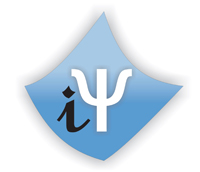 Разработал педагог- психолог Орлик АннаВладимировнаПояснительная запискаПрофильное обучение одна из главных задач модернизации современного российского образования. Основная идея в том, что образование должно стать более индивидуализированным, ориентированным на создание условий выбора для удовлетворения образовательных потребностей старшеклассников. Реализация этих идей направлена изменение целей, содержания, технологий оценки образовательных результатов учащихся. Одним из альтернативных методов оценивания индивидуальных достижений учащихся является портфолио - портфель ученических достижений, в котором собраны типовые анкеты, тесты для изучения личностных особенностей, познавательных и профессиональных интересов, отношения к окружающему миру т отношений с людьми. Личностное портфолио представляет собой набор или комплект социально значимых качеств, свойств и характеристик. Назначение портфолио – познание личностных особенностей с целью их усовершенствования в определенном направлении.Отличие личностного портфолио от портфолио внешних достижений состоит в том, что предметом систематизации становится не свидетельства успехов в учебе и внеклассной деятельности, а материализованные результаты динамики развития собственной личности в различных ее проявлениях (характер, способности, общение и др.)Это изучение старшеклассником особенностей своей личности в системе ее социальных отношений и спланированная работа по их усовершенствованию для достижения новых качеств субъекта.Школа своей системой профильного обучения, обращенного к индивидуальным интересам молодого человека, может способствовать успешному началу процесса овладения своей личностью.Необходимо помочь школьнику обрести уверенность в своих силах на пути к достижению успеха, стимулировать внутреннюю активность ученика, его потребность в самосовершенствовании, развить осознанное стремление к успеху.Программа портфолио успешной личности  направлена на содействие личностному росту старшеклассников. Это содействие проявляется в:обучение эффективным приемам достижения успеха; раскрытие внутреннего потенциала старших школьников;развитие лидерских качеств и организаторских способностей;формирование жизненных навыков, необходимых в будущей карьере;поддержание стремления к самосовершенствованию.Цель портфолио: помочь старшекласснику в самореализации как личности, ориентированной на успех.Задачи: эффективно управлять саморазвитием;конструктивно решать проблемы;развивать навыки общения;развивать учебные навыки;совершенствовать жизненно необходимые умения;самостоятельно принимать решения и делать осознанный выбор. Принципы и особенности организации:Принцип возрастного развития, учет значимой информации для актуального момента. Принцип системного учета социализирующих факторов на каждом этапе возрастного развития и прогнозирование вариантов развития.Принцип динамики личностного развития.Принцип ведущей роли старшеклассника в обсуждении и интерпретации результатов исследования.Принцип преемственности воспитательного воздействия в условиях смены кадров.Структура портфолио включает в себя пять взаимосвязанных разделов. Каждый из разделов отражает определенный этап работы, для которого специально формируются цели и выбираются средства их достижения.Содержание работы по разделам представляет собой систему практических заданий, раскрывающих внутренние возможности старшеклассника и развивающих личностные качества успешного человека. Программа рассчитана  на учащихся 10-11 классов и обеспечивает реализацию индивидуально-личностного подхода в их воспитании.Планируемые результаты ведения портфолио.Системная работа всех участников учебно-воспитательного процесса с ученическим портфолио позволит создать условия для всестороннего развития школьника, поэтапно сформировать личность, готовую к самоопределению и дальнейшей самореализации в социуме. Старшеклассники приобретут опыт анализа, прогнозирования и рефлексии собственной деятельности, опыт проведения ситуативной диагностики, планирования работы на ближайшее время и на перспективу, выбирать уровень сложности задач, проводить самооценку выполненной работы.Список литературы:Личностное портфолио старшеклассника: учеб.-метод. пособие/ З. М. Молчанова, А.А. Тимченко, В.Т. Черникова; Под редакцией Т.В. Черниковой, - 4-е изд., стереотипное - М.: Планета, 2011. - 128 с. - (Классное рукаводство)Мишакина Т.Л., Шестырева Н.П., Андрюхина И.Н. Портфолио учащегося средней школы/ Т.Л. Мишакина, Н.П. Шестырева, И.Н. Андрюхина. - М.: Издательство «Ювента», 2012. - 64с.: ил.Абрамова С.Г. Комплекс методик на определение учебного профиля школьника / С.Г. Абрамова, А.Ю. Лебедев, О.В.Москаленко, И. С. Якиманская. - М., 1993Райгородский Д.Я. Практическая психодиагностика. - Самара: Издательский дом «Бахрах-М», 2002Практикум по возрастной психологии. / Под ред. Головей А.А, Рыбалко Е. Ф. - СПб.: «Речь», 2002Богомолов В.Г. Тестирование детей.  - Ростов-на-Дону: «Феникс», 2003Овчарова Р.В. Справочная книга школьного психолога. - М.: «Просвещение», 1996Содержание курса№Название разделаТема занятияКол-во часовВводное занятие (1)Портфолио личностного развития11Развитие мотивации личностному росту (7)11 ступеней к успеху11Развитие мотивации личностному росту (7)Стратегия успеха11Развитие мотивации личностному росту (7)Что такое успех?11Развитие мотивации личностному росту (7)Ассоциограмма и Диаграмма успеха11Развитие мотивации личностному росту (7)Философия успеха11Развитие мотивации личностному росту (7)Рейтинг успешности11Развитие мотивации личностному росту (7)Лестница успеха12Самопознание и управление саморазвитием (11)Познай себя12Самопознание и управление саморазвитием (11)Самооценка12Самопознание и управление саморазвитием (11)Чувства и эмоции12Самопознание и управление саморазвитием (11)Мои способности, потребности, ценности12Самопознание и управление саморазвитием (11)Мое будущее и моя мечта22Самопознание и управление саморазвитием (11)Учимся планировать свои дела12Самопознание и управление саморазвитием (11)Моя учеба12Самопознание и управление саморазвитием (11)Моя будущая карьера12Самопознание и управление саморазвитием (11)Мое здоровье12Самопознание и управление саморазвитием (11)Моя гражданская позиция13Развитие личностных качеств (7)Личностные качества. Характер.23Развитие личностных качеств (7)Самооценка. Уверенность в себе.13Развитие личностных качеств (7)Организованность. Ответственность.13Развитие личностных качеств (7)Вежливость. Доброта.13Развитие личностных качеств (7)Стрессоустойчивость.13Развитие личностных качеств (7)Жизненно необходимые умения.14Развитие эффективной коммуникации (7)Взаимоотношения14Развитие эффективной коммуникации (7)Как привлечь к себе внимание и завоевать доверие?14Развитие эффективной коммуникации (7)Толерантность14Развитие эффективной коммуникации (7)Дружба14Развитие эффективной коммуникации (7)Лидерство14Развитие эффективной коммуникации (7)Общение14Развитие эффективной коммуникации (7)Конфликты15Оценка достижений (2)Мои достижения и неудачи15Оценка достижений (2)Диагностическая карта успешности1ВсегоВсегоВсего35